PRIPRAVA – POHODSpoštovani starši!Namesto tradicionalnega pohoda po nekdanji trasi žice, POHODA OB ŽICI, bomo prvošolci izvedli le pohod, ki se bo štel za športni dan.Datum izvedbe: od peteka, 8. 5. do nedelje, 10.5. 2020Razredi: 1. a, 1. b, 2. a, 2. bKraj izvedbe: kjerkoli v naravi, lahko po bližnjih vzpetinah ( Golovec, Urh...) , na izletniških in drugih točkah V NARAVI.Izvajalci: Starši in otrociCilji:- zadovoljijo potrebo po gibanju, hoji,- pri hoji se sprostijo, nadihajo svežega zraka- orientirajo se v naravi,- seznanijo se z okolico doma, z Ljubljano,- primerno so obuti in oblečeni za pohod- upoštevajo pravila varnosti hoje, varno razdaljo in umik nasprotno hodečim, PAZIJO NA PRAVILNO RAZDALJO IN DRUGA VARNOSTNA PRIPOROČILA V ZVEZI S COVID-19)!!!!      -opazujejo vreme in to povežejo z odločitvijo, kdaj smejo na pohod- razvijajo strpno in prijateljsko vedenje,- razvijajo medsebojno pomoč in spoštovanje.Priporočamo, da prvošolci hodijo približno 1 uro, drugošolci pa 2 uri .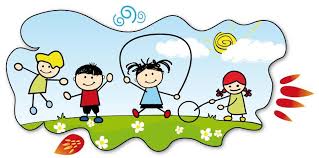 O dogodkuLetos je Pohod ob žici prestavljen na naslednje leto. Vseeno nekaj stavkov o tem dogodku!Pohod po Poti ob žici je bil prvič organiziran leta 1957. Pohod poteka po skoraj 35 km dolgi poti okoli Ljubljane, kjer je med 2. svetovno vojno stala žičnata ograja italijanskih in kasneje nemških okupatorjev in je zato dobila ime Pot ob žici. Poleg spomina na osvoboditev Ljubljane (9. maj 1945) je prireditev že s prvo izvedbo želela spodbujati gibanje in zdrav način življenja, kar je njen glavni cilj tudi danes. SPOŠTOVANI STARŠI IN OTROCI, ČE VAM V TEH DNEH POHOD NE BO USPEL ZARADI ZADRŽKOV ALI SLUŽBE, PA GA, PROSIMO, NADOMESTITE ENKRAT V BLIŽNJIH POMLADNIH DNEH!Veliko zdravja in dobre volje želimo!!!Učiteljice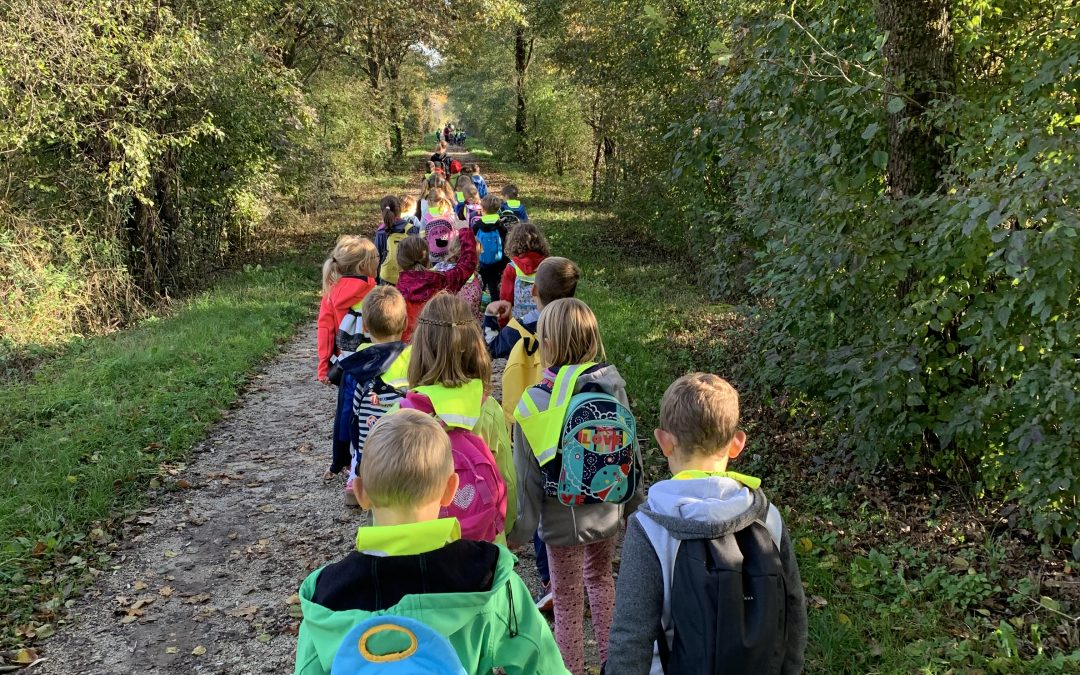 